PRENSA HIDRÁULICA¹                                                                                             Alicia Laís Bezerra de Souza²                                                                                            Andressa Marcena Rodrigues²                                                                                                              John Breno Batista²                                                                                                Julia dos Santos Conceição²                                                                                                    Sabrina Brandão da Silva²                                                                                                                                                                               Irlan Oliveira Santos²                                                                                               Maria Clara Santos Ferreira²                                                                                                 Gabrielle Evangelista Silva² Letícia Zuqui Cardoso²Marcos Longatto³ResumoEste artigo se compõe de uma experiência organizada pelos alunos citados acima, em busca de explicar, visando obter mais conhecimento sobre a o principio de Pascal, desenvolvendo então o projeto da Prensa hidráulica. Em sua construção foram utilizados: madeira, seringa, entre outros.1. Projeto realizado pelos alunos do 1º M05 da EEEFM “Coronel Gomes de Oliveira”.2. Alunos da EEEFM “Coronel Gomes de Oliveira”.3. Professor de Química e orientador do projeto da Feira de Ciências, Marcos.E-mail: alicia_lais@hotmail.com 1 .ENTENDENDO O PRINCIPIO DE PASCALBlaise Pascal (1623-1662) foi um físico, filósofo e matemático francês de curta existência, que como filósofo e místico teve uma das afirmações mais pronunciadas pela humanidade nos séculos posteriores: “O coração tem razões que a própria razão desconhece”. Como físico, em um de seus estudos, esclareceu o princípio barométrico, a prensa hidráulica e a transmissibilidade das pressões. 
O princípio físico que se emprega aos elevadores hidráulicos de postos de combustíveis e aos freios hidráulicos foi descoberto por Pascal. O enunciado do princípio de Pascal diz que: 

O acréscimo de pressão produzido num líquido em equilíbrio transmite-se integralmente a todos os pontos do líquido. 

Uma aplicação simples deste princípio é a prensa hidráulica. A prensa é um dispositivo com dois vasos comunicantes, que possui dois êmbolos de diferentes áreas sobre a superfície do líquido. Veja como funciona uma prensa hidráulica no desenho abaixo: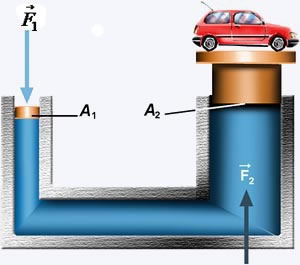 2. JUSTIFICATIVA E MOTIVAÇÃO Justificamos a criação do nosso projeto com o interesse de irmos em busca de aprendermos como funciona a lei de Pascal, com a finalidade de respondermos algumas perguntas e dúvidas, resolvemos desenvolver algo que fosse interessante e ao mesmo tempo trouxesse entretenimento às pessoas que visitarão nosso espaço. A resposta para isso, então, foi criar a Prensa Hidráulica.O desafio de nos reunirmos e montarmos um trabalho com várias pessoas com diferentes pensamentos e opiniões, tentando formar uma única idéia, na intenção de repassar conhecimento não só para as pessoas que ao nosso espaço visitarão, mas também para os próprios componentes do grupo foi a nossa motivação.3. OBJETIVO Este projeto foi desenvolvido com o intuito de nos mostrar um pouco do conhecimento adquirido. Englobar o Princípio de Pascal e assim, divulgar e apresentar conhecimentos desconhecidos por algumas pessoas para melhor entendimento deste tema.4. OBJETIVO GERAL Transmitir conhecimento sobre esta matéria, para que nosso público alvo adquira melhor conhecimento sobre ela.5. OBJETIVOS ESPECÍFICOS • Vamos tentar explicar a diferença de força e pressão.•  Aplicar o melhoramento do assunto de quem tentar realizar o processo do Principio de Pascal, sendo assim procurando entender a Prensa Hidráulica. 6. MATERIAIS UTILIZADOS •  Madeira de lei •  Seringas •  Pregos, taxinhas e parafusos•  Mangueira de soro•  Papel laminado •  Ferramentas necessárias para construção do projeto7. METODOLOGIA 05/03 – Nos reunimos e Analisamos alguns experimentos para chegar a apenas uma conclusão.12/03– Decidimos e determinamos que nosso projeto seria a Prensa Hidráulica; 26/03 – Conversamos sobre a saída de uma componente do grupo e depois demos continuidade na pesquisa do trabalho. 02/04 – Começamos a nos organizar na criação do projeto e a confeccionar a Prensa Hidráulica.11/04 – Nos encontramos e fomos juntos ao material de construção para adquirir os materiais necessários para a construção do projeto, e já começamos a montá-lo. 16/04 –Confeccionaram a Prensa Hidráulica e desenvolveram meios, mas aprimorados de como iriam apresentar o objeto para a escola. 23/04 – Neste dia os alunos dividiram dois grupos um para ficar no período da manha e outro à tarde no dia da amostra cientifica.02/05 – Terminamos a estrutura, fizemos os ajustes e acabamentos necessários.06/05 –.Com todos os alunos presentes nos reunimos pra desejar boa sorte e organizar a ordem de explicação. 08/05 – Apresentação da Prensa hidráulica no projeto escolar da Feira de Ciências.8. RESULTADOS ESPERADOS O nosso maior e principal resultado foi alcançado com sucesso, que era de fazer  a Prensa hidráulica funcionar. Tendo tudo certo, inclusive a pesquisa proposta do projeto. Entre as duas seringas ligadas a mangueira que desafia o participante a apertar a seringa para o carrinho subir com a pressão da água. Com o estudo da lei de Pascal percebemos que a Física esta no nosso dia-a-dia . Com isso, esperamos também que este projeto traga interatividade de quem nos visitar, interesse suficiente em usar e querer tentar passar sem acionar os materiais e conhecimento adquirido de quem parar para nos ouvir. E pretendemos alcançar as expectativa da banca. 9. REFERÊNCIAS TEÓRICAShttp://pt.wikipedia.org/wiki/Princ%C3%ADpio_de_Pascalhttp://www.brasilescola.com/fisica/principio-de-pascal.htmLivros de Física do 2°ano. 10. ANEXOS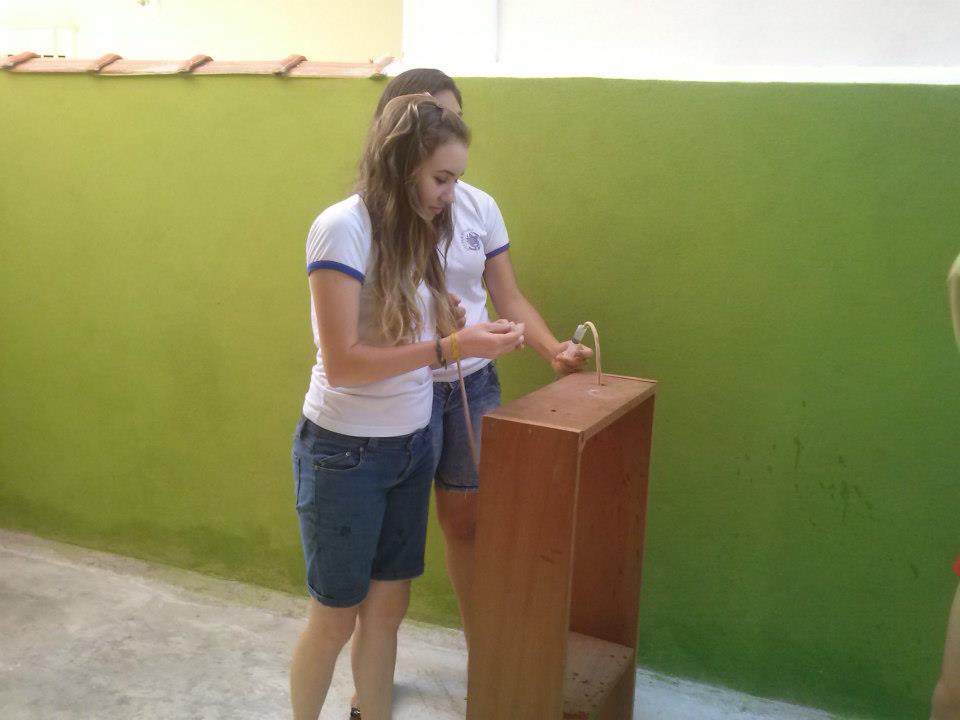 Componentes do grupo confeccionando o projeto.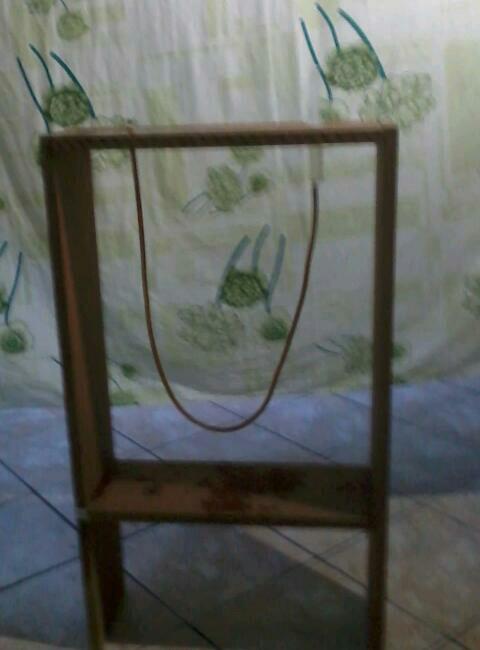 Projeto “Prensa hidráulica” semi pronto.